Коронавирус (Covid – 19) Инструкция  Русский / RUSSIANКОВИД – 19 (Covid – 19) это новое заболевание, которое может повлиять на ваши легкие и дыхательные пути . Это вызвано вирусом под названием коронавирус. Если у вас есть:Высокая температура – вам жарко прикасаться к груди или спине;Новый, непрерывный кашель – это  означает, что вы начали кашлять неоднократно, Вы должны оставаться дома.Как долго можно оставаться дома?Любой человек с симптомами заболевания должен оставаться дома не менее 7 дней.Если вы живете с другими людьми, они должны оставаться дома не менее 14 дней, чтобы избежать распространения инфекции за пределами дома.Через 14 дней любой человек, с которым вы живете и у которого нет симптомов заболевания, может вернуться к своей обычной жизни.Но если у кого-то в вашем доме появляются симптомы, он должен оставаться дома в течение 7 дней с того дня, как у него начались симптомы. Даже если это означает, что они находятся дома дольше 14 дней.Если вы живете с кем-то, кому 70 лет или больше, имеет продолжительное заболевание, беременна или имеет ослабленную иммунную систему, попробуйте найти другое место для них, чтобы остаться на 14 дней.Если вам придется остаться дома вместе, постарайтесь держаться как можно дальше друг от друга.Рекомендации по пребыванию дома Когда я должен/а  связаться с NHS 111?вы чувствуете себя настолько плохо, что не можете делать ничего, что обычно делали бы, например смотреть телевизор, пользоваться телефоном, читать или вставать с постели. вы чувствуете, что не можете справиться со своими симптомами дома.ваше состояние ухудшается. ваши симптомы не улучшаются через 7 дней.Как мне связаться с NHS  111?Вы можете воспользоваться онлайн – службой  коронавируса NHS 111 (NHS 111 online coronavirus service ),  чтобы узнать, что делать дальше. Если вы не можете получить доступ к онлайн – услуге, вы можете позвонить по номеру 111 (это бесплатный номер для звонков). Вы можете попросить переводчика на вашем языке.Что произойдет, если я беспокоюсь о своей иммиграционной ситуации?Все услуги NHS по борьбе с коронавирусом бесплатны для всех, независимо от их иммиграционного статуса в Великобритании. Это включает в себя тестирование на коронавирус и лечение, даже если результат отрицательный. Больницы NHS были уведомлены о том, что для людей, получающих тестирование или лечение по COVID-19, не требуется никаких иммиграционных проверок.Что я могу сделать, чтобы остановить распространение коронавируса?Убедитесь, что вы часто моете руки с мылом и водой, по крайней мере, в течение 20 секунд. Следуйте советам о том, чтобы оставаться дома.Эти советы основаны на медицинских рекомендациях и информации от NHS, и они действительны  для всех кто живет  в Великобритании, независимо от страны происхождения.Для получения дополнительной информации:NHS Рекомендации  -  https://www.nhs.uk/conditions/coronavirus-covid-19/Всемирная Организация Здравоохранения (WHO) Рекомендации   -https://www.who.int/ru/emergencies/diseases/novel-coronavirus-2019/advice-for-publicVersion 2 [16.03.2020]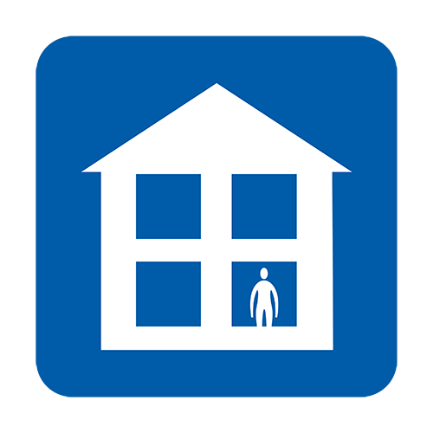 Не ходите на работу, в школу, к семейным врачам (GP), в аптеку или больницу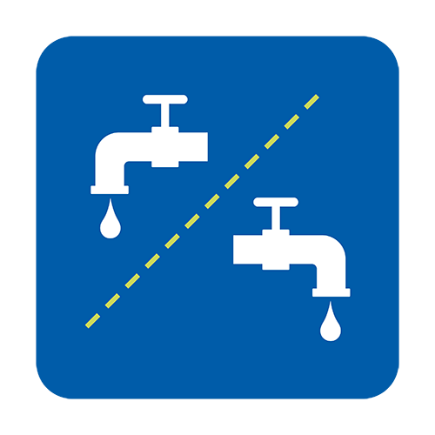 Используйте отдельные средства/обиекты, или чистите их между использованием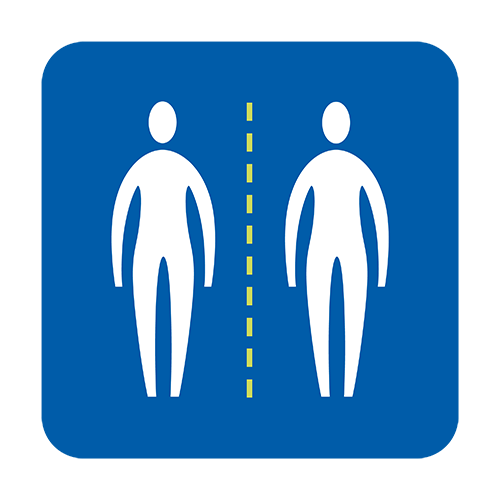 Избегайте тесного контакта с другими людьми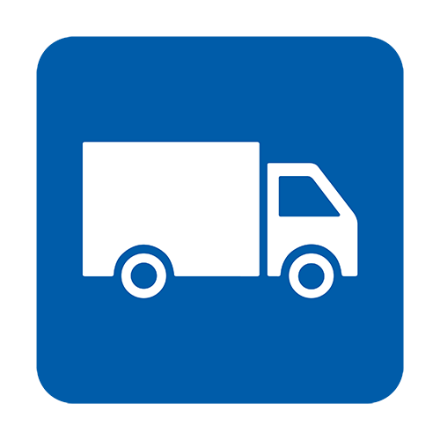 Пусть Вам доставят еду и лекарства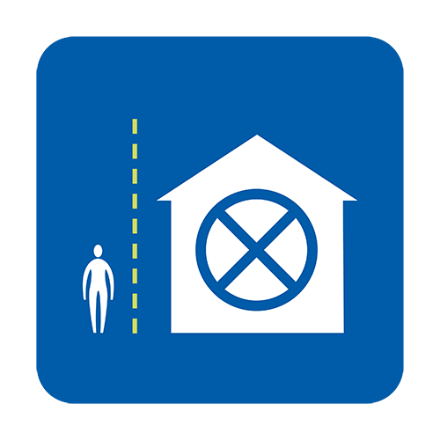 Не принимайте посетителей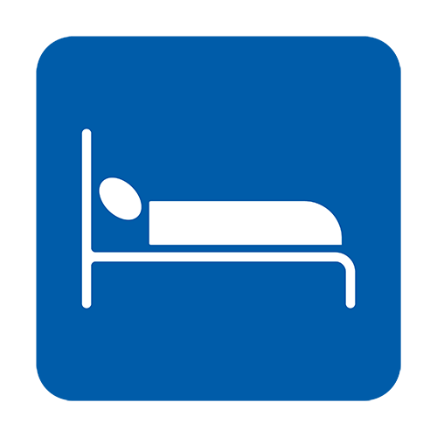 Спите один/одна, если это возможно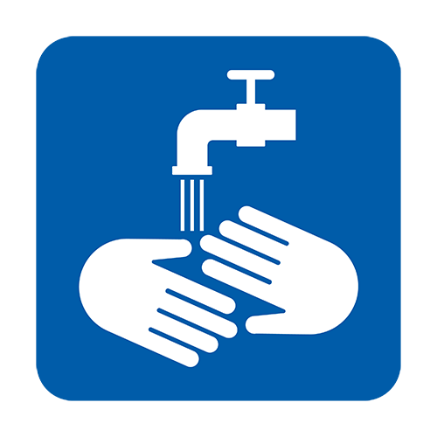 Регулярно мойте руки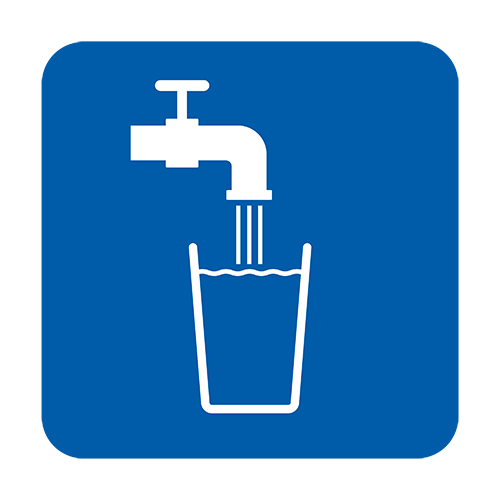 Пейте побольше воды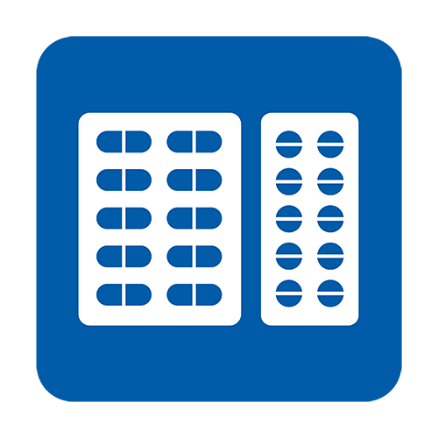 Примите парацетамол, чтобы помочь с вашими симптомами